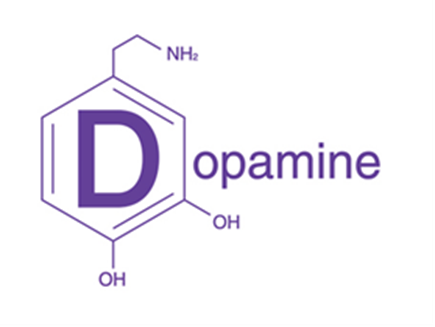 Dopamine recherche un ou une intervenant(e) pour un poste à temps partiel de 21 h par semaine au site de soir. Mission : 
Accueillir, soutenir et accompagner les personnes consommant des psychotropes, leur entourage et la population en général du quartier Hochelaga-Maisonneuve et des secteurs environnants, dans un cadre de prévention du VIH/Sida, hépatites et autres ITSS.Description du poste : 
Sous la responsabilité de la coordination clinique, l’intervenant assure l’ensemble des services du Site de soir de Dopamine. Selon une approche de réduction des méfaits, il/elle intervient dans une optique de prévention des infections transmissibles sexuellement et par le sang (ITSS) auprès des personnes utilisatrices de drogues par injection et par inhalation ainsi que des personnes pratiquant le travail du sexe. En plus de la distribution de matériel de prévention, l’intervenant est responsable de l’accueil, de l’évaluation, du soutien et de l’accompagnement des personnes se présentant au Site de soir et au service d’injection supervisée. Habiletés et aptitudes du candidat recherché : 
Bonne capacité : De vulgariser et transmettre les messages de prévention;D’utiliser des techniques éducatives;À créer des contacts et d’établir des liens significatifs;De gestion des situations de crise;D’utilisation des techniques de relation d’aide;D’écoute active;De jugement et de maturité clinique;D’empathie;D’introspection;D’intégrité et d’objectivité;D’organisation, d’analyse et de synthèse;D’initiative et d’autonomies professionnelles;À collaboration et au travail d’équipe. Aptitudes recherchées : 
Bonne capacité d'adaptation et d'intégration.Bon sens des responsabilités et de l'organisation.Esprit d'équipe et dynamisme.Autonomie et débrouillardise.Exigences liées au poste :
Formation académique dans un domaine relié à l’intervention sociale ou posséder une expérience significative ayant permis de développer les connaissances et les habiletés nécessaires à l’intervention sociale.Intérêt marqué pour l’approche de réduction des méfaits, pour la prévention des ITSS et pour le milieu communautaire.Bonne connaissance du matériel de prévention et des pratiques à risque de transmission des ITSS.Bonne maîtrise du français parlé et écrit.Anglais parlé fonctionnel.Connaissances et habiletés de base pour utiliser les outils informatiques(Word, Excel, PowerPoint, etc.)Horaire de travail : 
Vendredi, samedi, dimanche de 19h30 h à 1 h ainsi que le mercredi après-midi pour la réunion d’équipe (21 h par semaine). Possibilité de travailler plus d’heures. Heures semaine :

21h 
Nature du poste :

Intervenant(e) communautaire 
Comment postuler :
Veuillez faire parvenir votre CV à l’intention de M. Martin Pagé, directeur général, avant le 17 janvier 2021 par courriel : info@dopamine.caDate limite pour postuler : 

Le dimanche 17 janvier 2021